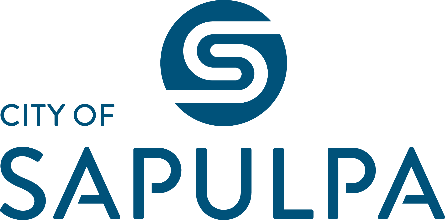 IMPORTANT INFORMATION ABOUT YOUR DRINKING WATEROur water system recently violated drinking water standards. Although this was not an emergency, as our customers, you have a right to know what happened, what you should do, and what we are doing to correct this situation.City of  has levels of Total Trihalomethanes (TTHMs) above Drinking Water StandardsWe routinely monitor for the presence of drinking water contaminants. Testing results we received for April 2021 through March 2022 show that our system exceeds the standard, or maximum contaminant level (MCL), for total trihalomethanes. The standard or MCL for total trihalomethanes is 0.080 mg/l. It is determined by averaging all the samples collected at each location for the past 12 months. The level of total Trihalomethanes averaged at our system’s location, the intersection of East Cobb Ave. and North Brown St. was 0.081 mg/l.What should I do? There is nothing you need to do unless you have a severely compromised immune system, have an infant or are elderly. These people may be at increased risk and should seek advice about drinking water from their health care providers.What does this mean? This is not an emergency. If it had been, you would have been notified immediately. Some people who drink water containing trihalomethanes in excess of the MCL over many years may experience problems with their liver, kidneys, or central nervous system, and may have an increased risk of getting cancer.What happened? What is being done?Our TTHMs got a little high during the summer months of 2021 due to increased Chlorine feed rates in order to maintain higher levels of Free Chlorine in certain areas of our water distribution system. However, we are no longer feeding an increased rate of Chlorine and our quarterly levels are currently back into compliance. Also, we have completed the Chloramine Evaluation Report, which is the first step to start the process of converting to Chloramines as our primary disinfectant.For further information contact Robert Petitt at 918/224-5006Please share this information with all the other people who drink this water, especially those who may not have received this notice directly (for example, people in apartments, nursing homes, schools, and businesses). You can do this by posting this notice in a public place or distributing copies by hand or mail.This notice is being sent to you by City of .PWSID No. OK1020404			NOV No. P-1020404-22-1Date Distributed:       __________________________      		Signed: 